ОглавлениеВведение…………………………………………………………………….2Основная часть……………………………………………………………3Понятие сахар, история происхождения сахара……………………...3Виды сахара……………………………………………………………..5Полезные и вредные свойства сахара…………………………………….6Практическая часть (опыты)………………………………………………8Заключение ……………………………………………………………….12Список литературы……………………………………………………….13ВведениеАктуальность исследования: влияние сладких продуктов на здоровье человека.Цель работы: изучить свойства сахара и воздействие его на организм человека.Задачи:Знакомство с историей возникновения сахара. Знакомство с видами и свойствами сахара.Изучить полезные и негативные свойства сахара.Объект исследования: сахар.Предмет исследования: положительное и отрицательное воздействие сахара на организм человека.Методы исследования:Поиск материалов в Интернете.Проведение опытов.Наблюдения, сравнения, выводы.Гипотеза: если сахар употреблять в умеренных количествах, то он не сможет принести вред организму.Основная частьСахар - бытовое название сахарозы. Сахароза находится во многих растениях, в том числе в моркови, дыне, кукурузе, клене, пальме и т. д. Но больше всего его в соке сахарного тростника и сахарной свекле. Родина сахара - Индия. Изначально сахар делали только из сахарного тростника. Само слово «сахар» на индийском языке означает- сок тростника. 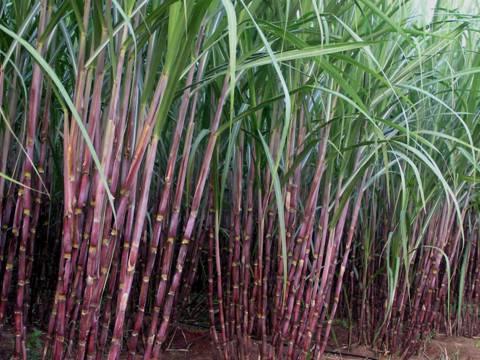 Рисунок 1. Сахарный тростник150 лет тому назад сахар был найден в свекле. В России сахар появился в 16 веке и был доступен только богатым, так как стоил очень дорого. Царь Петр 1в 1718 году издал указ о содержание сахарного завода и торговле сладостями.В природе известно несколько сотен различных сахаров. Мы чаще всего едим сахар, полученный из сахарной свеклы, но не из той свеклы, которая растет в огороде, на грядках и из которой мы варим борщ, а из особой — белой и сладкой свеклы. 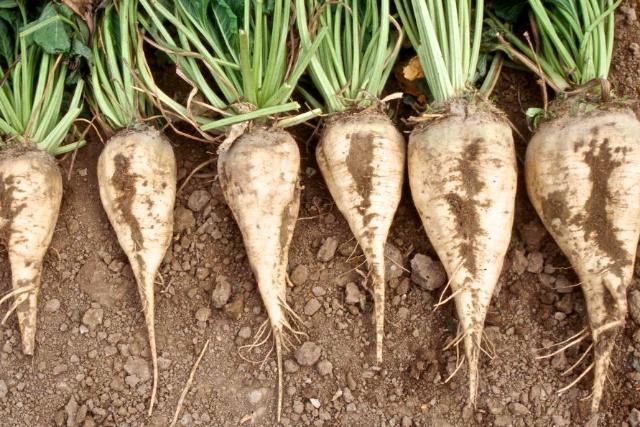 Рисунок 2. Сахарная свеклаНаши прапрадедушки резали ее дольками и ели вместо сахара.
Когда такая свёкла вырастает, ее убирают и везут на сахарный завод, где она перерабатывается в сахар. На заводе ее моют, режут на мелкие кусочки и варят в больших чанах. Вначале получается патока — сладкая жидкость. А потом ее нагревают, вода испаряется, а остаются лишь кристаллы сахара. Этот сахар отбеливают, и получается настоящий сахар, который мы видим у себя на столе.Солодовый сахар. Получают из солода- бродильного продукта из проросших, высушенных и крупно смолотых злаков.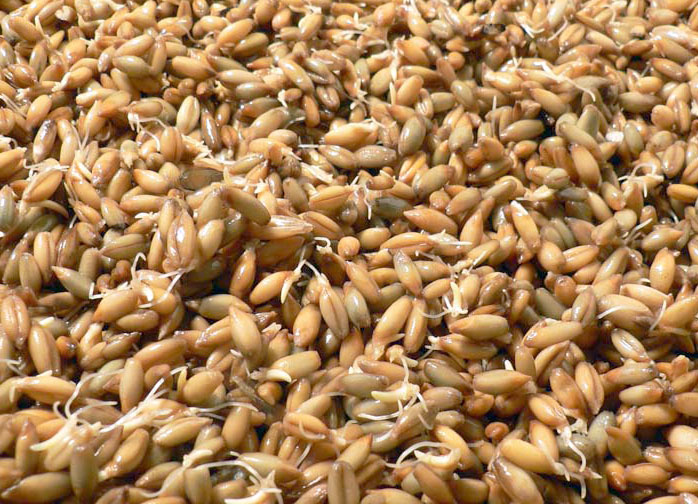 Рисунок 3. Пророщенные злакиКленовый сахар. Получают из сока клена.  Его употребляют жители Канады.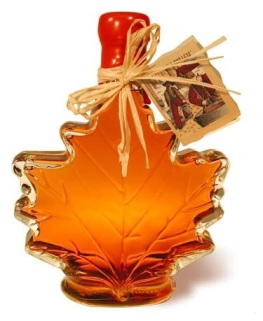 Рисунок 4. Кленовый сахарПальмовый сахар. Получают из сока сахарной пальмы в странах Юго- Восточной Азии. Добывается он из сладкого сока, вытекающего из надрезов на молодых цветочных початках пальм.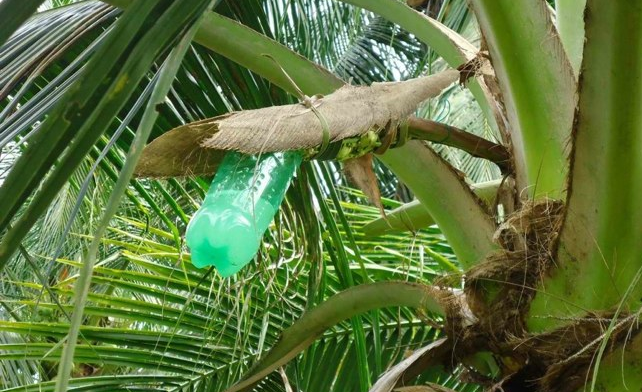 Рисунок 5. Получение пальмового сахараСахар - важный ингредиент различных блюд, напитков, хлебобулочных и кондитерских изделий. Он служит консервантом в вареньях, желе. Жженый сахар служит красителем для лимонада, кваса. Остаток, полученный после нагревания сахара, сахарный уголь - применяется в качестве активированного угля.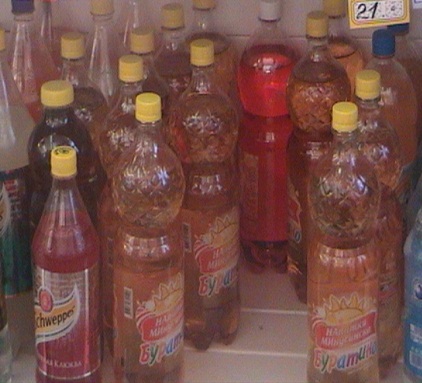 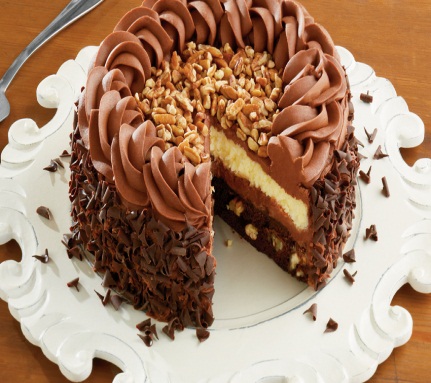 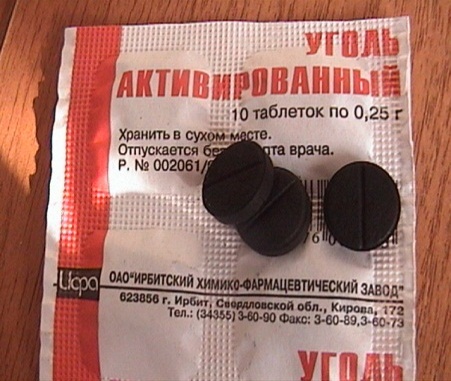 Рисунок 6. Напитки	  Рисунок 7. Торт	    Рисунок 8. Активированный угольПрименение сахара широко. А какой же вред приносит сахар?1.Сахар вреден для зубов, поскольку бактерии. Содержащиеся в полости рта человека, превращают его в кислоты, которые разрушают зубную эмаль и способствуют появлению кариеса.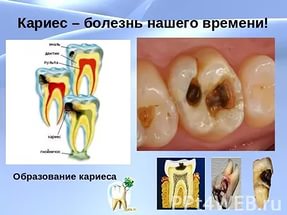 Рисунок 9. Образование кариеса2. Сахар в больших количествах вреден для фигуры и здоровья человека. Излишнее употребление сахара способствует появлению жировых отложений, ведёт к заболеванию сахарным диабетом.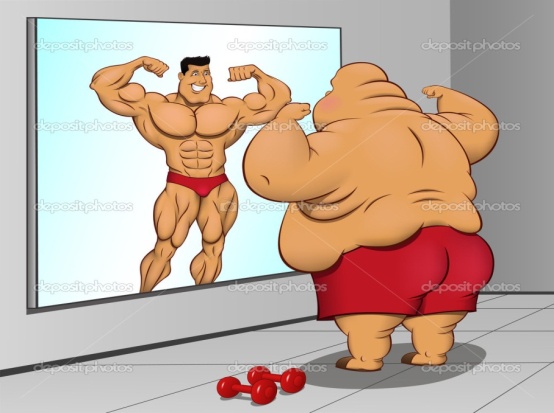 Рисунок 10. Ожирение3. Сахар ускоряет процесс старения. Чем больше сахара в крови, тем быстрее происходит процесс старения кожи.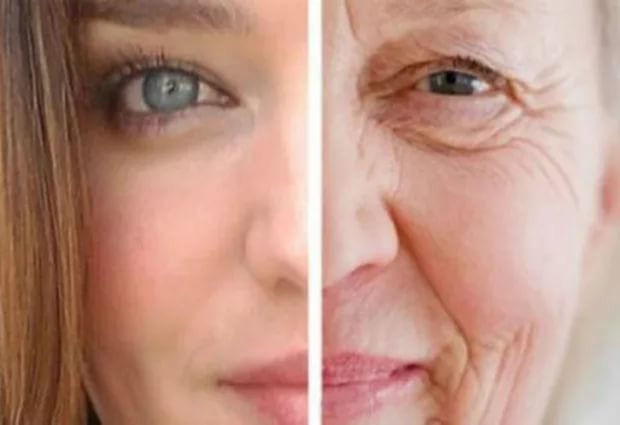 Рисунок 11. Старение кожи4.Наукой доказано, что употребление напитка, который содержит 8 чайных ложек сахара, ослабевает защитные свойства организма в течение 5 часовМы решили опытным путём показать некоторые свойства сахара.Практическая частьОпыт 1Цель: показать изменения сахара при термической обработке.Рассыпчатый белый сахар мы с мамой насыпали в чашку и поставили на плиту. Мы стали  его размешивать. Температура плавления сахарозы 160 градусов. Вывод: сахар нагревался, менял цвет и вкусно пах. Образовалась жидкая масса.Опыт 2Цель: изготовление из сахара карамели.В  массу мы добавили сок лимона. В формочки мы налили горячий жжёный сахар. Мы увидели, что сахар может тянуться,  как ниточка. Сахарные ниточки были тоненькие, как  невидимки и хрупкие.	                                                              Вывод: когда сахар застыл, у нас получились леденцы. При добавлении сока лимона, леденцы насыщаются витамином С и обретают лечебные свойства.Опыт 3Цель: образование кристаллов сахара.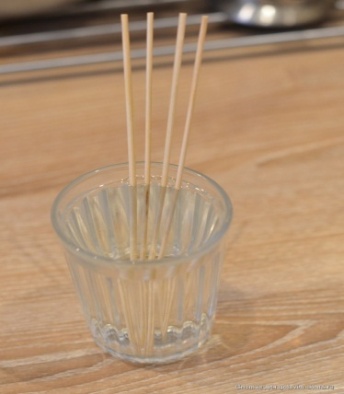 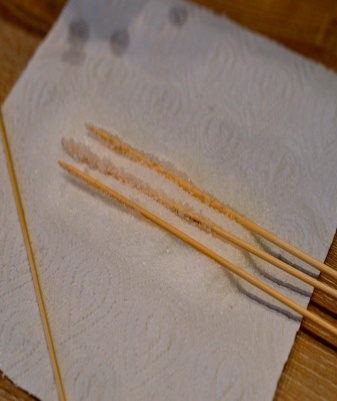 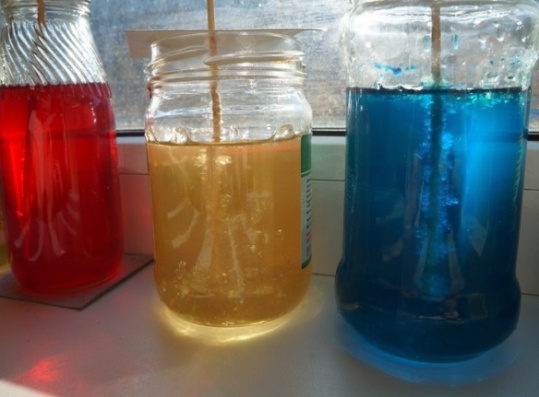 Рисунок 12	              Рисунок 13	    Рисунок 14В кастрюлю  налили четверть стакана воды, положила  2 столовые ложки сахара. Нагрели  до полного растворения сахара. Взяли деревянные палочки, опустили их в сироп и сразу же обмакнули в сахар - песок. После этого оставили их высыхать на ночь. На следующий день в кастрюлю с 2 стаканами воды добавили 5 стаканов сахара, растворили на плите. Сироп разлили горячим по стаканам, добавила красители. Опустили в него засахаренные палочки, чтобы не касались дна и стенок, поставила в теплое место, где нет сквозняков. Вывод: через неделю кристаллы созрели.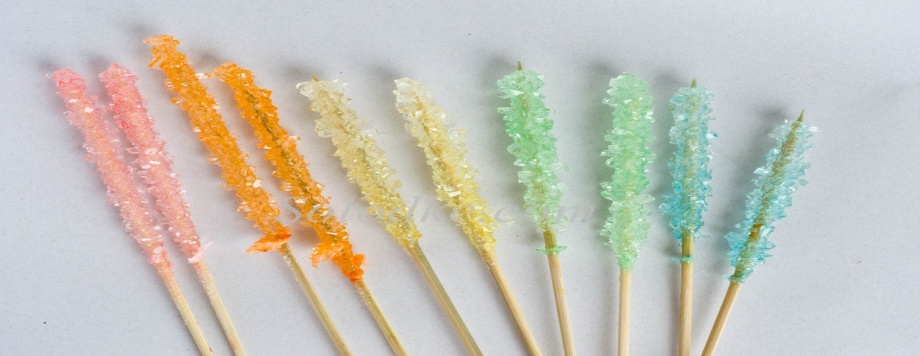 Рисунок 15Опыт 4Цель: доказать вредное разрушительное влияние на эмаль зубов.Яичную скорлупу положили в стакан с чистой водой.  Другую яичную скорлупу  поместили  в сладкий раствор (полстакана воды, 3 ложки сахара, несколько капель лимонного сока). Через 3 дня произошли видимые изменения в скорлупе. Появились мелкие трещины. В образце с чистой водой скорлупа не изменилась.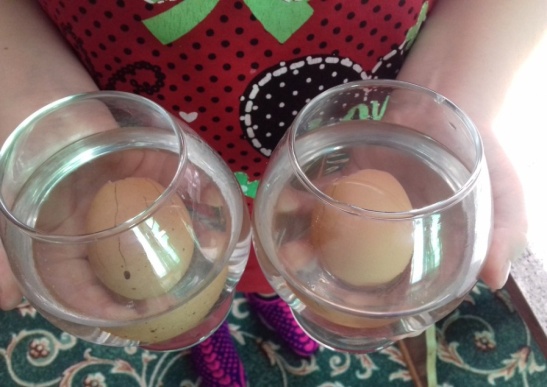 Рисунок 16Вывод: сахар вреден, потому что разрушает твердые веществаЗаключениеИзучив положительные и отрицательные воздействия сахара на организм человека, мы сделали выводы:-Сахар необходим человеческому организму, Он является основным поставщиком энергии для организма.-Конечно, лучше, если мы будем использовать в пищу не промышленный сахар, а сахар, содержащийся в овощах, фруктах, ягодах, орехах. Природный сахар полезен, лучше усваивается организмом. 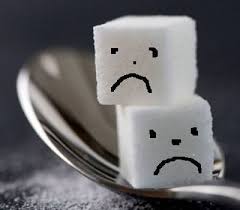 Рисунок 23-Употребление сахара уменьшает опасность образования бляшек в кровеносных сосудах, улучшает работу головного мозга, печени.-Если во время стресса человек съедает что-то  сладкое, то в его организме образуется вещество серотонин - гормон  счастья. Значит, сахар делает нас счастливыми.-Употреблять сахар следует в разумных количествах. Дневная норма потребления сахара составляет не более 50 граммов (10-12 чайных ложек ).Каждый из нас сам должен решить, в каком количестве  будет употреблять сахар, чтобы не навредить организму. Список литературыКостина Т.С. Пища богов. О вреде и пользе сахара. – М.: АРКТИ, 2006Коннашкова  И.П. Сахар: вред или польза?- М. :Крук,, 2007.Журнал «Мурзилка», «Полезное лакомство», №4 автор А. Семенова,2001.http// mdou 3- buratino. dn.ruФ.И.О. участникаШестак Виктория ДмитриевнаНазвание работыСахар: вред или польза?Место учёбыМБОУ «Нижнесуэтукская СОШ»РуководительФорсель Галина ИвановнаКонтакты руководителя8 923 570 10 63